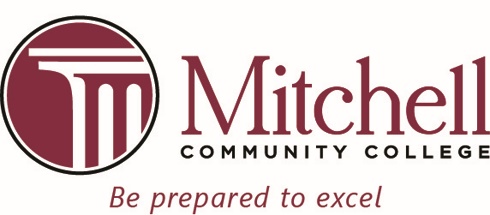 Alcohol and Drug Free Workplace PolicyAcknowledgment FormI, __________________________________________, an employee of Mitchell Community College,                                             (print name)hereby certify that I have received a copy of the Mitchell Community College Drug Free Workplace Policy.  I realize that as a condition of employment I must abide by the terms of this policy.  I further realize that federal law mandates that the College communicate violations of this policy to the appropriate federal agency, and I hereby waive any and all claims that may arise for conveying this information to the appropriate agency.  If I have questions regarding this policy, I may contact the College's Equal Employment Officer or my supervisor.	I also attest that I have received no major vehicle convictions in the last year and my North Carolina Driver’s License is valid._________________________________________             		_______________________________________                        Employee's signature                          						Date